-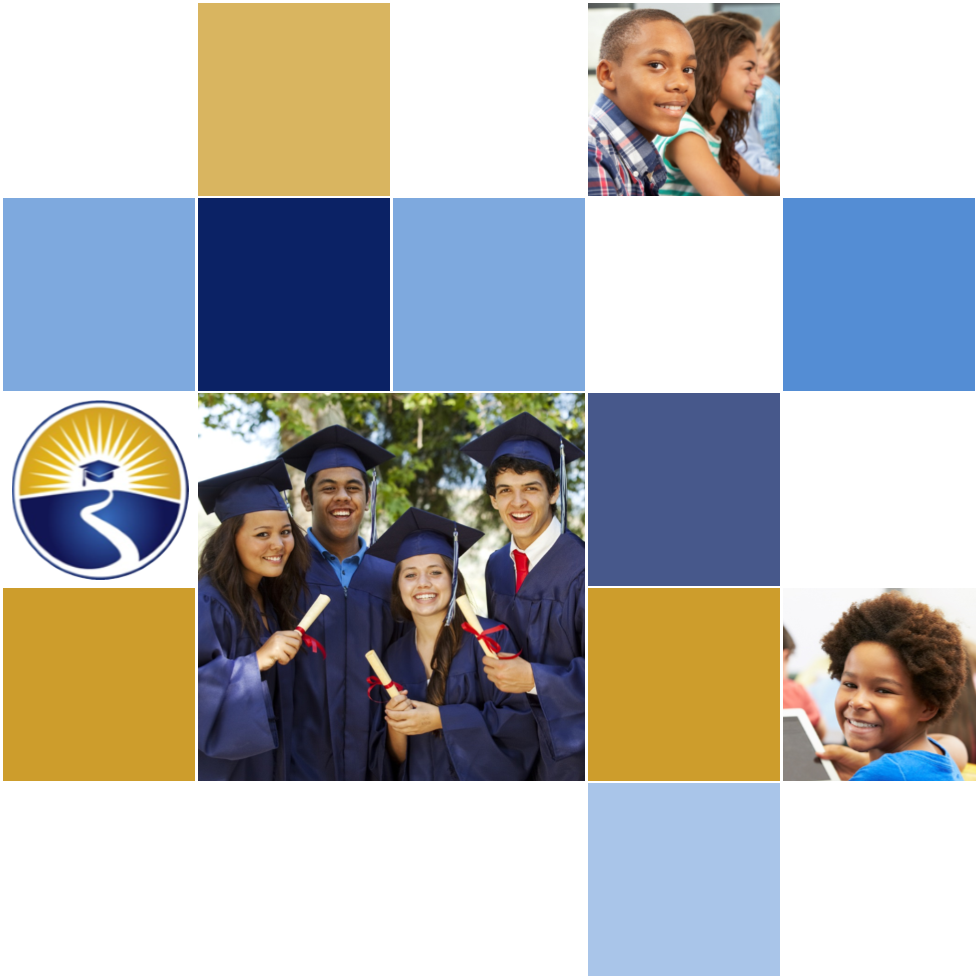 2021-24 American Rescue Plan Elementary and Secondary School Emergency Relief FundLocal Educational Agency ARP ESSER Plan,Application and Assurances [Marion 042]PurposeFlorida must subgrant not less than 90 percent of its total ARP ESSER allocation to local educational agencies (LEAs) (including charter schools that are LEAs) to help meet a wide range of needs arising from the coronavirus pandemic, including reopening schools safely, sustaining their safe operation, and addressing students’ social, emotional, mental health, and academic needs resulting from the pandemic. The State must allocate these funds to LEAs on the basis of their respective shares of funds received under Title I, Part A of the Elementary and Secondary Education Act of 1965 (ESEA) in fiscal year (FY) 2020.The purpose of this document is to guide districts to plan for the continued implementation of reopening and recovery through the utilization of the 2021-24 ARP ESSER and to assure federal requirements are met.  Florida utilized the 2020-21 District Reopening Plan and the Spring 2021 Education Plan to respond to and mitigate the impact of the emergency and to promote the health, safety, and welfare of persons connected with Florida’s educational system.The Department recognizes that the safe return to in-person instruction must be accompanied by a focus on meeting students’ academic, social, emotional, and mental health needs, and by addressing the opportunity gaps that existed before – and were exacerbated by – the pandemic. In this document, districts will describe how they will support the development of high-quality plans for the use of ARP ESSER funds to achieve these objectives for the following student groups: students from low-income families, from each racial or ethnic background, by gender, English Language Learners, students with disabilities, experiencing homelessness, in foster care, migratory students and other student groups. DirectionsDistricts shall submit its ARP ESSER application to the Office of Grants Management via ShareFile on or before November 12, 2021. ShareFile access has been established for the ARP ESSER Lump Sum program for each LEA. The complete application shall include:LEA ARP ESSER Plan, Application and Assurances utilizing this template;DOE 100A Project Application Form; and DOE 101 Budget Narrative Form.Each LEA developed and made publicly available on the LEA’s website a plan for the safe return of in-person learning in the Fall of 2020. This was before the enactment of the ARP Act. This plan must be updated to address the requirements of the U.S. Department of Education’s Interim Final Rule, 88 FR 21195. The requirements of the Interim Final Rule are summarized in Appendix A. Each LEA shall seek public comment on the updated plan and take such comments into account prior to the submission of the final plan to the Department. Updated plans must comply with state law, including any applicable executive order, any agency emergency action, or any agency regulation or rule. No later than 60 days from receipt of its DOE 200, Project Award Notice, each LEA shall email its updated final plan to recoveryplan@fldoe.org. The subject line of the email must include district name and Plan for the Safe Return of In-person Instruction. Upon the Department’s approval, the LEA shall post this plan on the LEA’s website within 90 days of the award.Part I: Implementation PlanThe LEA will submit an implementation plan, outlining planned activities for each of the following uses of funds under section 2001(e) of the ARP Act. The description must be adequate to ascertain that the proposed use of funds is necessary to prevent, prepare for, or respond to the COVID-19 pandemic, including its impact on the social, emotional, mental health, and academic needs of students.Activities should be numbered consecutively. If the LEA does not plan any activities for one or more authorized uses, please indicate that there are no planned activities. School district LEAs shall include the activities identified for charter schools within the LEA, aggregated at the district/LEA level.  Activity 1:   Addressing Learning Loss (at least 20% of total allocation). Of the total amount allocated to an LEA, the LEA must reserve at least 20 percent of funds to address learning loss through the implementation of evidence-based interventions such as summer learning or summer enrichment, extended day, comprehensive afterschool programs, or extended school year programs, and ensure that those interventions respond to students’ social, emotional, and academic needs and address the disproportionate impact of COVID-19 on underrepresented student subgroups (each major racial and ethnic group, children from low-income families, children with disabilities, English learners, gender, migrant students, students experiencing homelessness, and children and youth in foster care).Activity 1. Salaries - All schools will hire a classroom substitute position to support direct instruction and reduce interruption to highly-effective instruction due to teacher absence. Year 1 (187 days 7 hours a day $16.16 + 3% = $16.64 = Year 2 $16.64 + 3% = $17.14 = Total $ 2,122,465.00 + benefits Activity 2.  Salaries - The district will hire 5 intervention teachers for the four non-Title I schools and Eighth Street Elementary to address student learning loss and teacher efficacy.  5 intervention teachers Year 1 = $45,000 + 3% = $46,350. Year 2= $46,350 + 3% = $47741= $ 470,455.00 + benefits $ 154, 500.00. Salaries - Hire (17) Secondary Intensive Math Teachers.  Hire (10) Elementary Intervention Teachers for Reading and Math.  Year 1 Salary = $46,350 (based on 3% increase on mid-level range of $45,000 after 14 years’ experience in year 1).  Year 2 is based on $47,741 which includes 3% increase on year 1. $  3,010,912.00  + benefits Activity 3.  Schools receiving students due to school closing will hire 7 paraprofessionals support schools receiving students.  187 days, 6 hours a day Year 1 = $16.16 + 3% = $16.64. Year 2 = $16.64 + 3% = $17.14 = $ 265,309.00 + benefits.Activity 4.  Salaries - 4 Behavior Specialists will be hired for secondary schools to support academic and behavioral progress of students with disabilities. Year 1 Salary based on 5 years’ experience = 3%, $64,585. Year 2 is first year salary plus 3%, $66,523 = $ 524,432.00 + benefits.Activity 5. 	Technology-Related Rentals - Secondary math interventions online subscriptions = $ 250,000.00 and other Materials and Supplies - Secondary math interventions$ 248,800.00 to address learning loss through the implementation of evidence-based interventions.Activity 6.  Instructional Staff Training Services - Provide NCEE Training for School Principals to enhance leadership.    40 principals x $10,000 each x 2 years = $800,000.00 and University of Florida Coaching.   Series $100,000.00Activity 7.  Salaries - 7 Pre-K Teachers. Year 1 Salary is based on $45,000 + 3%, $46,350 Year 2 Salary is based on $46,350 = 3%, $47,741 = $658,637.00 + benefits.Activity 8.  Salaries - 7 Pre-K Paraprofessionals Salary based on 187 days 6 hours a day. Year 1 = $16.16 + 3% = $16.64 per hour. Year 2 = $16.64 +3 % = $17.14= $ 265,309.00 + benefits Activity 9.  Other Materials and Supplies - 45 Pre-K kits x $3850 each = $ 173,250.00Activity 10.  Salaries - Stipends to provide classroom teachers 5 hour per week for Professional Learning Centers (PLC) planning.  Salaries for 2,500 classroom teachers x $25 p/h stipend x 5 hours x 36 weeks x 2 years = $22,500,000.00 + benefits.Activity 11. This number is not being utilized.Activity 12. Purchase classroom libraries for Elementary K-5 30 classrooms x 30 schools x $100.00 per classroom for licenses. Year 1Elementay K-5 30 classrooms x 30 schools x $150.00  per classroom for licenses. Year 2. $ 450,000.00 Purchased classroom libraries for K-5 for 30 school x 50 classroom x $100.00 Year 1 Purchased classroom libraries for K-5 for 30 school x 50 classroom x $150.00 $450,000.00 Year 2Activity 13.  Daily use certified substitutes for instructional personnel engaging in innovative professional development activities including, but not limited to, model classroom immersion, instructional rounds, lesson studies, etc.  $170,000.00 Activity 14. The district will hire 3 Content Area Specialists to aid teachers in supporting students transferred due to school closure to address student learning loss and teacher efficacy.  3 Content Area Specialists Year 1 = $45,000+3% = $46,350. Year 2 = $46,350+3% = $47,741= $282,273.00 + benefits.McIntosh Activity 1C.  Salaries + benefits for afterschool tutoring for three (5) instructional staff x 2hrs/wk @ $26.00/hr x 36 weeks x 3years = $28,080.00+ benefits $ 5,616.00 = $33,696.00Activity 2C.  Salary and benefits for paraprofessional for remediation of students with significant learning loss.  Salary and benefits x 3 years = $54,720.00Marion CharterActivity 3C. Marion Charter School will be utilizing $3,000.00 for Professional Development for all staff in regards to closing the learning gap due to COVID, as well as refresher courses for the use of CANVAS.10 staff members X $25.00/hr x 6 hours x 2 trainings = $3,000.00 + benefits $263.00 = $ 3,263.00Activity 4C. We would like to purchase annual site licenses for our educational programs such as Brain Pop/Brain Pop Jr., Reflex Math, ESGI, Reading Rangers, Mystery Science, etc. for a total of $62,565.00 that would cover the next several years.  These programs will be utilized at both home and school for continued educational purposes. Marion Charter would like to use $35,640.00 to help pay for our I-Ready Reading and Math Site Licenses for the next 3 years.Activity 5C. Marion Charter would like to use $95,500.00 to help purchase our Evidence Based Reading, Math, Science, and Social Studies curriculum over a period of 2 years.Activity 6C. Marion Charter would like to use $46,826.64 for After-School Tutoring.  The breakdown is Year 1: 7 teachers x 3hrs/wk x $30.51 p/h x 36 weeks and Year 2: 7 teachers x 3hrs/wk x $31.43 p/h x 36 weeks.Also pertaining to #3.  Marion Charter school would like an additional $10,475.11 to cover the Retirement, FICA/Medicare, Worker’s Comp., and SUTA Benefits for the After-School Tutoring teachers.Activity 7C. Marion Charter School would like to use $18,235.00 to help pay for our After school staff’s salary and supplies since they work with our student’s afterschool on homework and review items. Ocali CharterActivity 8C. Purchase evidenced-based school and afterschool curriculum (online and text) specific to low-income students, children with disabilities, English learners, migrant students, students experiencing homelessness, and children in foster care for a continuous process $ 26,414.00-Year 1 and $ 24,778.31 Year 2 Activity 9C. Salaries - After-school tutoring (5 teachers x 6 hr./wk. x $30.51 p/h x 36 weeks = $32,951.00. Year 2 =  $31.43 p/h x 6 hours x  5 teachers x  36 weeks=$ 33,944.00 + benefits Activity 10C.  Salaries - Salaries - 2 paraprofessionals $ 16.15/ hour for 6 hours for 36 weeks = $6,977.00 Year 2 2 paraprofessionals $ 16.15/ hour for 6 hours for 36 weeks = $6977.00+ benefits Activity 11C. Training and professional development for after school instructional and support personnel 10 teachers @ 25.00/hr for 36hours = $ 9,000.00 10 paraprofessionals x $15.00/hr for 20 hours $ 3,000= + benefits $ 1,054.00  = $13,054Activity 12C. 25 Computers for after school use @ 500/each = $12,500.00 and 1Computer Cart for after school use @ 999 each Activity 2 (A) Any activity authorized by the Elementary and Secondary Education Act of 1965. The district is not utilizing these funds to support this activity.Activity 2 (B) Any activity authorized by the Individuals with Disabilities Education Act.The district is not utilizing these funds to support this activity.Activity 2 (C) Any activity authorized by the Adult Education and Family Literacy Act. The district is not utilizing these funds to support this activity.Activity 2 (D) Any activity authorized by the Carl D. Perkins Career and Technical Education Act of 2006.Activity 1.  CTE Online curriculum to address learning loss for CTE students in clustered programs = $428,300.00.Activity 2 (E) Coordination of preparedness and response efforts of local educational agencies with State, local, Tribal, and territorial public health departments, and other relevant agencies, to improve coordinated responses among such entities to prevent, prepare for, and respond to coronavirus.Activity 1.  40 additional days for 1 Health Program Specialist. Year 1= $36.70 per hour x 8 hours x 40 days. Year 2 = $37.80 per hour x 8 hours x 40 days.  $23,840.00 + benefitsActivity 2.  Salaries - 47 Healthcare Assistants for Summers 2022 and 2023).  Year 1 =$16.02 per hour x 32 hours weekly x 6 weeks. year 2 = $16.50 per hour.  $293,461.00 + benefits.Activity 3.  Material and Supplies - PPE for health clinics at all schools.  $210,000.00Activity 2 (F) Activities to address the unique needs of low-income children or students, children with disabilities, English learners, racial and ethnic minorities, students experiencing homelessness, and foster care youth, including how outreach and service delivery will meet the needs of each population. Activity 1.  Salaries - Instructional Staff (1500) Professional Development (PD Offerings x 36 weeks) Paid at $25.00/hr. x 1 hr. x 1,500 teachers x 36 weeks of trainings x 2 years = $2,700,000.  Instructional Staff (105) SEL / Behavior Support Training stipends at $25.00/hr. x 6 hrs. of training x 105 participants for SEL and behavior support training x 2 years = $31,500.00.  Instructional Staff (1500) Professional Development (Optional 4 Days, July 26-29, 2021).  1500 teachers x $25 /hr. x 5 days x 6 hours per day = $1,125,000.+ benefits. Funds include professional development for onboarding new hires and interns. .Totaling $3,856,500.00 +benefits Activity 2. Salaries - Paraprofessional Staff (1000) Professional Development (Optional 5 Days, July 26-29, 2021).  1000 paraprofessionals x $15 /hr. x 5 days x 6 hours per day = $450,000. + benefits $ 39,510.00. = $450,000.00 + benefits McIntoshActivity 3C.   Provide transportation for based on the student’s need.  Transportation will  promote and facilitate daily attendance and provide opportunities for afterschool and summer enrichment. $ 16,785.00 for a total of  3 years. Activity 2 (G) Developing and implementing procedures and systems to improve the preparedness and response efforts of local educational agencies.The district is not utilizing these funds to support this activity.Activity 2 (H) Training and professional development for staff of the local educational agency on sanitation and minimizing the spread of infectious diseases. The district is not utilizing these funds to support this activity.Activity 2 (I) Purchasing supplies to sanitize and clean the facilities of a local educational agency, including buildings operated by such agency.Activity 1.  Supplies - Personal Protection Equipment (PPE) will be purchased for use by students and staff to reduce the risks related to the coronavirus.  $ 682,467.00Activity 2. Supplies - Personal Protection Equipment (PPE) will be purchased for use by students and staff to reduce the risks related to the coronavirus for transportation.  $200,000.00Activity 3.  Supplies - Operation of Plant - Purchase Peroxy HDOX and Omnishield to sanitize and clean district schools, facilities and transportation vehicles.  $815,616.00 Purchase will provide foam soap to reduce the risk of virus transmission and support student health in schools and throughout the District. 41.22 x2000 = $82,400 Purchase of hand sanitizer to reduce the risk of virus transmission and support student health throughout the District.69.00 x 2000 = $138,000.    $ 1,036,056.00Activity 4.  Other Materials and Supplies water filters for water filling stations @ 60.0026 each x 3  x 1184= $213,130.00 x 2 years = $ 426,259.00Activity 5:  Supplies - Personal Protection Equipment (PPE) will be purchased for use by students and staff to reduce the risks related to the coronavirus for exceptional students .  $50,000.00Activity 6: Purchase of Tornado Vacuums with High-Efficiency Particulate Air (HEPA) filtration for daily cleaning demands for all school and district facilities.$400.00 x 345  $ 138,000.00Activity 7. Purchase of Tom Cat Sport Scrubbers to facilitate cleaning and disinfecting floors for all school and district facilities.  $ 11,278.00 x 20  Purchase of Tom Cat Edge Machines which will support the cleaning and disinfecting of floors in all school and district facilities.$4,428 x 20 = $ 314,120.00Marion Charter Activity 7C.   Marion Charter will use approximately $ 60,720.00 to cover the cost of an independent custodial contractor to clean and sanitize the school on a daily basis for 3 years.   Activity 8C. Marion Charter will use approximately $10,000.00 per year in consumable custodial supplies to include in the contractual services for 3 years = $30,000.00 Activity 2 (J) Planning for, coordinating, and implementing activities during long-term closures, including providing meals to eligible students, providing technology for online learning to all students, providing guidance for carrying out requirements under the Individuals with Disabilities Education Act and  ensuring other educational services can continue to be provided consistent with all Federal, State,and local requirements.Activity 1. Technology-Related Rentals - Purchase Canvas - Learning Management System (LMS) to aid students in regular and substantive educational interactions.  Annual license is $248,000 x 2 years + $30,000 implementation costs = $526,000.  Cost of Dashboard is $ 680,940.00 per year for 2 years = $ 1,361,988.00 Additional 1,000,000.00 add on professional development platform.  $ 2,887,988.00Activity 2(K) Purchasing educational technology (including hardware, software, and connectivity) for students who are served by the local educational agency that aids in regular and substantive educational interaction between students and their classroom instructors, including low-income students and children with disabilities, which may include assistive technology or adaptive equipment.Activity 1. Technology Related Noncapitalized fixtures and equipment -  Purchase additional chrome books for online learning for summer and supplemental after school programs.  Approximately 2,596 chrome books @ $272.00 = $ $706,246.00Activity 2.  Technology Related Rentals - StudySync student licenses for secondary students that have a deficit in comprehension and vocabulary $36,662.23 site licenses x 13 schools as needed = $ 286,000.00 plus an additional site license for Year 1 and Year 2 of evidenced based programs  total $ 476,609.00 and K-12  online programs at 500,000 per year totaling 1,000,000.00. $1,476,609.00Activity 3.  Technology-Related Noncapitalized Fixture and Equipment -Hovercam to support Interactive Flat Panel (IFP) cameras for instruction to support highly effective instructional practices 1,857 hovercams x 321.00 = $596,097 Purchase brack boxed for specialized classrooms. $582.70 x 500 = $291,350.00  $887,447.00Activity 4. Technology Related Capitalized Fixtures and Equipment - The district will purchase Adaptive Learning Devices for instruction to support highly-effective instructional practices in the classroom.  250 devices x $1000 each = $250,000. Technology Related Professional and Technical Services - The district will purchase installation of Adaptive Listening Devices for instruction to support highly-effective instructional practices in the classroom.  250 installs x $1000 each = $250,000.Activity 5. Technology Related Rentals - Purchase hotspot service plan to support instructional connectivity.  Service for 500 devices ($35,000 per month x 12 months x 2 years).  500 devices x $100 each. Total = $890,000Activity 6. Purchase Chromebook carts for @ 1,140 each x 96 =$109,440.00.  Purchase Interactive Flat Panels for $1,978.x 1857 = 3,673,852.00  $ 3,783,292.00Activity 7 Installation of IFP $325.00 x 200 classrooms completed by tech services. $65,000.00Activity 8. Educational technology infrastructure update to support the learning management system, digital dashboard and classroom educational technology.  $12,000,000.00Marion CharterActivity 8C.  Marion Charter School would like to purchase laptops for the use of our Aftercare students.  We are looking at purchasing 25 student notebooks x $748.00 each for a total of $18,700.00.Activity 9C. We would like to purchase a lock charging cart for the aftercare computers for roughly $999.00Activity 2(L) Providing mental health services and supports, including through the implementation of evidence-based full-service community schools.Activity 1. Professional and Technical Services- Contracted mental health services for 48 schools the implementation of evidence-based full-service community schools.  48 school’s x  $61,608.00 annually for 2 years = $5,914,368.00Activity 2. Guidance Counselors for 6 weeks of Summer school x $31.27 x 7 hrs day x 4 days a week for 6 weeks =$ 5,254.00 x  67 counselors=$ 351,975.00  Year 2-  Guidance Counselors for 6 weeks of Summer school x $ 40.27 x 7 hrs day  x 4 days a week for 6 weeks =$ 6,765.00 x  67  counselors = $453,279.00 $ 805,255.00Activity 3.  Requesting (7) instructional allocations to provide all high schools with a graduation facilitator. The purpose of the graduation facilitator is to serve as an advocate for all students to meet graduation requirements. They will track, counsel, and mentor students to ensure they are meeting graduation requirements as well as help them get prepared for post-secondary careers or education.  $47,000.00 x 7 Year 1 and Year 2 $667,870.00 + benefitsActivity 4.  This activity number is not being used. Activity 5. Hire 20 Career Education teachers to support evidenced-based full service secondary schools Salaries $961,169.00 + benefits .Activity 6.  This activity number is not being used.Activity 7.  This activity number is not being used.Marion Charter Activity 4C.  Marion Charter would like to use $107,828.00 (Salary and benefits) to cover the cost of our Guidance Counselor/Dean’s salary for the next three years to include mental health support to our students and provides guidance lessons to our classes.Ocali Charter Activity 5C. Contract mental health services for school and the implementation of evidence-based full-service community schools 1 mental health counselor/guidance counselor @ $55,900 each for Year 1 = $55,900 and Year 2 =$57,577   Total $113,477.00Activity 6C  Student Services Manager 51,500 - Year 1 and 53,045 - Year  Total $104,545.00 + benefits $38,600.00 = $143,145.00	Activity 7C. FAST Paraprofessional to coordinate and work with families 20,600- year 1 and 21,218.00 - year 2 Total $41,818.00 + benefits $15,411.00 = $57,229.00Activity 2(M) Planning and implementing activities related to summer learning and supplemental afterschool programs, including providing classroom instruction or online learning during the summer months and addressing the needs of low-income students, children with disabilities, English learners, migrant students, students experiencing homelessness, and children in foster care.Activity 1.  Professional and Technical Services - Provide contracted services tor students with disabilities for ESY as needed for individual student needs (Summer / Afterschool).  3 - Speech Therapist x $50 per hour, 2 - Occupational Therapists x $50 per hour, 2 - Physical Therapists x $50 per hour, 1 - OT Assistant x $32 per hour, 1 - PT Assistant x $32 per hour, 1 - Interpreter x $36 per hour.  $28,800.00Activity 2.  Salaries - After school  ESE teachers  30  ESE teachers  6 hr./wk. x $30.51 p/h x x 27 weeks= $ 148,279.00  year 2 =  $31.43 p/h x 6 per school x 30 ESE teachers x 6 hr./wk.) x 36 weeks  = $ 203,666.00. Total $351,945.00 Afterschool 30 ESE paraprofessionals $ 16.15/ hour for 6 hours for 27 weeks = $78,489.00  Year 2- 30 ESE paraprofessionals $ 16.15/ hour for 6 hours for 36 weeks = $104,652.00 +  benefits $108,036.00,   $181,141.00 + benefits Activity 3. Technology Related Rentals - to support tutorial programs to address learning loss $21,000.00 , consumable supplies- to support tutorial programs to address learning loss $21,000.00 and other materials and supplies to support tutorial programs to address learning loss $21,000.00.Activity 4. Salaries - After-school and summer tutoring -250 teachers x 6 hr./wk. x $30.51 p/h x 27 weeks = $1,235,655.00  Year 2 =  $31.43 p/h x 6 hours x  315 teachers x  36 weeks=$ 2,138,498.00 Total $3,374,153.00 +  benefits.  and 100 paraprofessionals $ 16.15/ hour for 6 hours for 27 weeks = $ 261,630.00 $ Year 2.  100 paraprofessionals $ 16.15/ hour for 6 hours for 36 weeks = $ $348,840.00 + benefits  $ 610,470.00 . Contracted services to alternative schools to provide tutorial services to address the learning gaps. Five (5) sites @ $ 4,000.00 x 2 years =$40,000.00 each to provide tutoring, purchased evidenced based curriculum for SY 2021-2022 and 2022 -2023. Activity 5. Salaries - Salaries for 47 Receptionists (Summer School 2022 only) (47 schools x $15.40 p/h x 32 /hrs. weekly x 6 weeks = $138,970.00 x 2 summers = $ 277,940.00 + benefits.Activity 6. Technology Related Materials- Summer and school year tutorial software licenses to support supplemental instruction = $126,739.00, consumable supplies - summer and school year tutorial supplies (pencils, pens, paper, glue, etc.) $217,926.00 and other materials and supplies - summer school items (books, backpacks, Lego, etc.) $ 399,662.00Activity 7. Salaries - Hire 50 School Bus Drivers (Summer School 2022 & 2023) to expand routing in the district. Bus Drivers = 50 drivers x $17.45/hr. x 6 hrs./day x 23 days/yr. = $120,405, year 1. Year 2 = $17.97/hr. x 6 hrs./day x 23 days/yr. = $123,993  $244,398.00 00 + benefits.Activity 8.  Hire 20 School Bus Aides (Summer School 2023 & 2024) to expand routing in the district. Bus Drivers. Year 1 = 20 bus aides x $12.45/hr. x 6 hrs./day x 23 days/yr. = $34,362. year 2 $12.82/hr. x 6hrs/day x 23 days/yr. = $35,384 =  $ 69,746.00 + benefits.Activity 9. Gasoline Purchase Summer School Fuel for School Busses $100,000.00 and Diesel Fuel - Purchase Summer School Fuel for School Busses = $100,000McIntoshActivity 10C. Salaries and benefits to provide academic and enrichment activities for students during the summer months.    The program will operate Monday-Friday for 6 hours during the moths of June and July for the summer 2022, 2023, and 2024.  6 hours per day for $15.00/hr. for 4 instructional staff for 24 days each summer = $8,640.00 + $1,728 benefits x 3 summers =  $31,104.00Marion CharterActivity 11C. Marion Charter would like to purchase consumables and supplies for the 2022, and 2023 Summer  School years for the cost of $7,500.00.Activity 12C. Marion Charter would like to use $15,000.00 to cover partial salaries of staff members who work summer school for the 2022 and 2023 Summer School years.Activity 2(N) Addressing learning loss among students, including low-income students, children with disabilities, English learners, racial and ethnic minorities, students experiencing homelessness, and children and youth in foster care, of the local educational agency, including by—(i) administering and using high-quality assessments that are valid and reliable, to accurately assess students’ academic progress and assist educators in meeting students’ academic needs, including through differentiating instruction; (ii) implementing evidence-based activities to meet the comprehensive needs of students;(iii) providing information and assistance to parents and families on how they can effectively support students, including in a distance learning environment; and(iv) tracking student attendance and improving student engagement in distance education.2N iii  Activity 1.  Salaries - Hire 48 School based Home-School Liaisons who will monitor and provide ongoing support for unaccounted students. Salary based on 48 HSL x 220 days x $16.50 per hour x 8 hours per day = $1,393,920 Year 1 and Year 2 = $ 2,787,840.00 + benefits Activity 2.  Supplies - Provide supplies for Parent Partnership by supporting parents with resources to best support students. $105,000 x 2 years = $250,000, Other Materials and Supplies - Provide supplies for Parent Partnership  by supporting parents with resources to best support students. $50,000 x 2 years = $ 100,000 and Other Purchase Services - Printing for Parent Partnership. $50,000.00Activity 3.  Out of County Travel - Registration, airfare, hotel, mileage meals for team of 10 for Harvard University Parent Professional Development @ 2,000 each x 2 years = $40,000.00Activity 4. In-county travel for HSL approximately 500 miles a month x 10 months  x .056 per mile  x 48 HSL x 2 years = $268,800.00Activity 5. Custodial staff to support Parent Partnership Events 6 hours x 30.00 per hour  x 5 event x 3 staff =$2,700.00 x 2 years = $5,400.00 + benefitsActivity 6. MCPS presenters at Parent Partnership Events 10 presenters x 6 hours x 5 events .x $25.00/ hr x 2 years $15,000.00 + benefits.  Marion Charter Activity 6C. Marion Charter would like to use $2,737.00 towards Parent Support and Information over the next 2 years.2N ivMarion Charter Activity 1C.  Marion Charter School would like to use $109,543.50 to help pay the partial salary of our IPC/Attendance Clerk since she is responsible for tracking student attendance.Activity 2(O) School facility repairs and improvements to enable operation of schools to reduce risk of virus transmission and exposure to environmental health hazards, and to support student health needs.Activity 1. -Thirteen (13) school bus drivers @ $19.85/hr. x 6 hrs./day x 196 days = $303,467.00. Year 2 - Thirteen (13) school bus drivers @ $20.45/hr. x 6 hrs./day x 196 days = $312,640.00  $616,107.00Activity 2.  Purchase air purifiers to improve indoor air quality.  Unit cost 170 UV-C Core System (+installation) x $2,916 per unit total = $495,720.00.  Qty = 797 iWave Air Purifier (+ installation) $632.72 per unit  Total = $504,277.84  Total cost = Approximately $1,000,000.Activity 3 - Construct Covered Dining area to provide outside dining for fresh air. 4 covered areas x $450,000.00,  $1,800,000.00 Purchase outside dining tables to provide fresh air dining. 500 x $1200.00 each $600,000.00 Purchase umbrellas for outside dining tables to provide fresh air dining. 500 x $425.00  each $212,500.00Activity 4.  Due to the volume of construction projects the district will obtain outside contracts as needed for services such as inspections, permitting and project management.  $300,000.00McIntosh Activity 3C.  Repairs and resurfacing to existing playground to minimize the risk of health hazards.  Durable and environmentally safe mulch to minimize safety risks.   Contracted services to include mulch, repairs and installation. = $ 19,500.00 Marion Charter Activity 4C. Marion Charter School would like to use $6,000.00 to cover any school repairs and improvements that may occur.Activity 2(P) Inspection, testing, maintenance, repair, replacement, and upgrade projects to improve the indoor air quality in school facilities, including mechanical and nonmechanical heating, ventilation, and air conditioning systems, filtering, purification and other air cleaning, fans, control systems, and window and door repair and replacement. Activity 1. Capitalized Heating, Ventilation and Air-Conditioning (HVAC) remodeling and renovations to upgrade and address HVAC needs at schools to improve indoor air quality.  $4,000,000.  Non-capitalized Heating, Ventilation and Air-Conditioning (HVAC) remodeling and renovations to upgrade and address HVAC needs at schools to improve indoor air quality.  $2,130,293.00Activity 2(Q) Developing strategies and implementing public health protocols including, to the greatest extent possible and not inconsistent with state law, policies in line with guidance from the Centers for Disease Control and Prevention for the reopening and operation of school facilities to effectively maintain the health and safety of students, educators, and other staff.The district is not utilizing these funds to support this activity.Activity 2(R) Other activities that are necessary to maintain the operation of and continuity of services in local educational agencies and continuing to employ existing staff of the local educational agency.Activity 1:  Salaries - The district will hire a Multi-cultural coordinator position to support to support schools and other departments by providing leadership in multicultural education and improve student achievement for all ELL students.  Multi-cultural coordinator salary based on 5 years’ experience pay grade 74, Year 1 = $79,352 + 3%. Year 2 =$81,733 + 3% = $165, 918.00 + benefits Activity 2: No activity.Activity 3. Technology Related Rentals Promotion- Social Media promotion, boost social media presence to support recruitment through TikTok, Twitter, vendor connections. $5000 per year= $10,000.Annual @ $2,000 for LinkedIn, Indeed and related subscriptions per year= $4,000 total. Geocaching mobile campaign (two per year @ $6,000 each, $12,000 each year)= $24,000 total. Technology services to increase social media presence for closing diversity gaps and hard to fill positions using common platforms $3,000 per year= $6,000 total $44,000.00Activity 4. No activity associated with this number.Activity 5.Technology Related Noncapitalized fixtures and equipment- Mobile recruitment Chromebook stations for school lobbies (visitors can apply on-site), job fairs and related recruiting events and opportunities, 55 total @ $272 (50 for school lobbies, 5 for recruiting events/fairs). $ 14,960.00. Activity 6 In-county travel- for recruitment team. Approximately 100 miles a month x 12 months  x .056 per mile x up to 5 staff x 2 years= $6,720.00. Out of County Travel-Recruitment Fairs and Events, Registration, airfare, hotel, mileage meals for team of up to 5 @ 2,000 each, 2x a year for 2 years= $40,000 (outside of state travel, in-state travel to recruiting fairs and events…).Activity 7. Dues and Fees -Recruitment Fairs and Events Registration-  Recruiting fairs and event registration and participation ($200-$500 per event) up to 2-3 fairs/events per year for 2 years = $4,000Activity 8. Recruiting school and department kits. (Non-consumable, stands, framing, onboarding)= $6,000 totalActivity 9. Salaries Temporary Records Manager @ 26.98/hr for 8 /day for 227 days = $ 48,996.00 + benefits for 2 years.Activity 10. 	The district will hire 2 Principal on Assignment to support Elementary school   Principal – Transformation Schools. Year 1 = $86,378.x 2 =  172,756.00 Year 2 = $88,970.x 2 = $177,940.00 + benefitsActivity 11.  No activity associated with this number.Activity 12. The district will hire 1 Budget Specialist to manage ESSER grant budgets for the Local Education Agency (LEA).  Budget Specialist. Year 1 = $57,859 + 3% = $59,595. Year 2 = $59,595 + 3% = $61,383 $ 120,978.00 + benefits Activity 13.	The district will hire 1 Community Engagement Director position to coordinate family outreach activities with all MCPS schools, focusing on generating community support for all schools, as well as soliciting and working with community partners. The position will also streamline MCPS department focuses in creating community activities and events. Year 1 Salary = $99,885 + 3% = $102,882. Year 2 = $102,882 + 3% = $105,969 Additional  communication with the community for Contracted Services for Translation 30,000.00 annually x 2 years and district staff Constant Connect 2,500 per year for 2 years.Activity 14. During the Legislative Session, Governor Ton DeSantis fought for continued funding to support Florida’s educators a first responders by appropriating $1,000.00 disaster relief payments in the General Appropriations Act (GGA) Marion will pay $1,000.00 bonus to identified staff. Approximately $ 10,974,220.00 Employee bonuses for employment referral s $200.00 per referral for 150 openings $60,000.00. Bonuses for highly-effective teachers in low performing schools 100 teachers x $5,000.00 = $ 500,000. X 2 years, $1,000,000.00Activity 15.  Hire 17 Temporary Instructional staff  to support teacher retention at  $52,641.35 =$894,903.00 + benefits Activity 16.  Hire 12 international teachers participating in TPG and/or EPI Cultural Exchange Program @ $47,500.00 + benefits $17,686.00 x two year.  Pay per diem @ $ 6,500.00 per month for 10 months to cover rent, food, utilities, cellphone, Wi-Fi and car expenses for 12 international teachers for one year.  $570,000 x 2 = 1,140,000.00Marion CharterActivity 14C. Marion Charter would like to use $10,020.15 to cover any other items or activities that are necessary for our school.Activity 2 (S) Administration. LEAs may take reasonable and necessary administrative costs, to include direct and indirect costs. Indirect costs may be taken up to the negotiated, unrestricted indirect cost rate. However, to ensure that the total administrative costs are reasonable, the total direct and indirect costs may not exceed five percent (5%) of the LEA’s total award.Activity 1:  Indirect cost @ 4.20 approved restricted rate for 2021-2022 school year on approximately $ 4,592,094.00Activity 2. Salaries - The district will hire 1 program specialist to support the management of ESSER grants for the Local Education Agency (LEA).  Program specialist  = year 1 $ 106,000.00year 2 $85,000.00= $ 191,000.00Part II: Ensuring Effectiveness of InterventionsPlease describe how the LEA will ensure that the interventions it implements, including but not limited to the interventions under section 2001(e)(1) of the ARP Act to address the academic impact of lost instructional time, will respond to the academic, social, emotional, and mental health needs of all students, and particularly those students disproportionately impacted by the COVID-19 pandemic, including students from low-income families, students of color, English learners, children with disabilities, students experiencing homelessness, children and youth in foster care, and migratory students. In your response, please include a description of interventions and strategies that are aligned to the LEA’s data (disaggregated by subgroup), and describe how the LEA will measure the effectiveness of the selected interventions.Marion County Public Schools plans to address the academic impact of lost instructional time, will respond to the academic, social, emotional, and mental health needs of all students by implementing a strategic data collection process. This includes the collection and use of screening, diagnostic, progress monitoring, formative, and summative data as coordinated by The Student Pathways and Assessment Department. The data collected is critical to all school teams as it is used to determine student learning loss and areas of need and to identify appropriate interventions for the purpose of addressing student deficits. The data then allows school teams to make appropriate decisions regarding in-class supports and intervention, after-school and Saturday tutoring support, and summer learning opportunities to help close the achievement gap with all students. Students with academic achievement gaps, including students from low-income families, students of color, English learners, children with disabilities, students experiencing homelessness, children and youth in foster care, and migratory students will be invited to participate in the school’s tutoring programs. During the ELA/Reading and math instructional blocks, teachers and paraprofessionals utilize small group opportunities to re-teach students who did not demonstrate proficiency on specific standards. Utilizing current data, schools assign mentors to targeted students to help make progress towards a year’s growth of instruction as appropriate. Elementary schools administer diagnostic assessments to determine necessary intervention placement for reading and mathematics deficiencies. Secondary school Tier II and Tier III teachers also administer the diagnostic assessment to determine appropriate interventions for reading and mathematics. Students who need reading interventions are enrolled in options outlined in the state-approved K-12 Reading Plan. Students who need mathematics interventions are enrolled in district approved programs. At the secondary level, Math 180 has been expanded to address students below grade level or not on target for making one year’s growth.  Monthly iReady growth monitoring assessments are administered to all elementary and select middle school students. Tier II and Tier III secondary teachers regularly use the embedded assessment tools from the intervention programs to monitor progress and adjust to student need. Additionally, historical academic and assessment data will be used help identify student learning gaps. District QSMA is administered three times a year in all Florida Standards Assessment and End of Course tested subjects and results are used for progress monitoring.  Marion County Public Schools will employ these evidence-based interventions to meet the comprehensive needs of students by using in classroom instruction, both during and outside the regular day and year. These include: Elementary Building Vocabulary Corrective Reading Do the Math  Focused Reading Intervention Early Interventions in Reading Go Math Intervention Resources   Hand2Mind Hands on Standards  iReady Toolbox Leveled Literacy Intervention Phonics for Reading Reading Mastery Read Naturally Reading Plus Savvas myFocus Literacy Middle School Math 180 Read180 Universal StudySync System44 High School Math 180 Read180 Universal Reading Plus REWARDS Secondary StudySync Marion County Public Schools will ensure that classroom teachers will receive or have received professional development on the use of a multi-tiered system of supports by ensuring professional learning includes multiple opportunities to implement new learning with ongoing support and actionable feedback to continually improve educator practice and student outcomes.   Part III LEA Plan for Safe Return of In-Person InstructionEach LEA developed and made publicly available on the LEA’s website a plan for the safe return of in-person learning in the Fall of 2020. This was before the enactment of the ARP Act. This plan must be updated to address the requirements of the U.S. Department of Education’s Interim Final Rule, 88 FR 21195.  The Interim Final Rule “does not mandate that an LEA adopt the CDC guidance, but only requires that the LEA describe in its plan the extent to which it has adopted the key prevention and mitigation strategies identified in the guidance.”  88 FR at 21200.  Any updated LEA plan must be consistent with state law, including any applicable executive order, any agency emergency order, or any agency regulation or rule.  Note specifically that LEA policies must comply with section 381.00316, Florida Statutes, and that any policies implemented after August 9, 2021 must comply with Florida Department of Health Rule 64DER21 -12, F.A.C., and any policies implemented after September 22, 2021 must comply with Florida Department of Health Rule 64DER21-15, F.A.C.    Each LEA must seek public comment on the plan and take such comments into account prior to submission of the final plan to the Department within 60 days of the award. Upon the Department’s approval, the LEA shall post this updated plan on the LEA’s website within 90 days of the award.  By checking this box, the LEA acknowledges the requirement that each LEA shall update its Plan for Safe Return of In-Person Instruction to reflect the requirements stated above, shall seek public comment on the updated plan and take such comments into account prior to the submission of the final plan to the Department within 60 days of the award. Upon the Department’s approval, the LEA shall post this updated plan on the LEA’s website within 90 days of the award.Part IV: Assurances  The district must agree to ALL of the assurances by checking the corresponding boxes.   Assurance 1: LEA Periodic Plan Update with Public Comment.  As required in the U.S. Department of Education’s Interim Final Rule, 88 FR 21195, the LEA must regularly, but no less frequently than every six months, review and as appropriate, revise its plan for the safe return to in-person instruction and continuity of services.  In determining whether revisions are necessary, and in making any revisions, the LEA must seek public input and take such input into account. If at the time the LEA revises its plan the CDC has updated its guidance on reopening schools, the revised plan must address the extent to which the LEA has adopted policies, and describe any policies, for each of the updated safety recommendations.  Significantly, the Interim Final Rule “does not mandate that an LEA adopt the CDC guidance, but only requires that the LEA describe in its plan the extent to which it has adopted the key prevention and mitigation strategies identified in the guidance.”  88 FR at 21200.  Any updated LEA plan must be consistent with state law, including any applicable executive order, any agency emergency order, or any agency regulation or rule.  Specifically, LEA policies must comply with section 381.00316, Florida Statutes, and any policies implemented after August 9, 2021 must comply with Florida Department of Health Rule 64DER21 -12, F.A.C., and any policies implemented after September 22, 2021 must comply with Florida Department of Health Rule 64DER21-15, F.A.C.  Assurance 2: Continue progress monitoring and interventions. The district agrees to provide robust progress monitoring and requisite interventions must be extended to all students with tiered support for students who are performing below grade level and are not making adequate progress. Students who are receiving instruction through innovative teaching methods must transition to another teaching method if they fail to make adequate progress.  The district agrees to provide monthly progress monitoring reports to parent/guardians for students identified as performing below grade level and/or demonstrating decline on the district’s progress monitoring system.   Assurance 3: Allowable Uses of Funds.	The LEA will use funds for activities allowable under section 2001(e) of the CRRSA Act.  Assurance 4: Maintenance of Equity. The LEA will comply with all requirements relating to Maintenance of Equity, in accordance with section 2004(c) of the ARP Act.  Assurance 5: Reporting.	The LEA will comply with all reporting requirements, and submit required reports to the Florida Department of Education at such time and in such manner and containing such information as the department may subsequently require.     Assurance 6: Audits, Inspections or Examinations. The LEA will cooperate with any examination of records with respect to such funds by making records available for inspection, production, and examination, and authorized individuals available for interview and examination, upon the request of (i) the Florida Department of Education, the Florida Auditor General; (ii) the Department and/or its Inspector General; or (iii) any other federal or state agency, commission, or department in the lawful exercise of its jurisdiction and authority.Acknowledgement Local Educational Agency Chief Executive Officer or Authorized Representative: Diane V. Gullett, Ed. D. Name and title of person responsible for completion and submission Stacey ReeceContact information: email, phone numberstacey.reece@marion.k12.fl.us, 352-671-4171Superintendent signature (or authorized representative)